4.1 Traitement des infections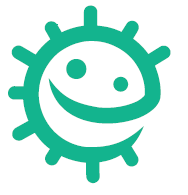 Liens avec le programme nationalCycle 2 : Cycle des apprentissages fondamentaux Éducation morale et civiqueSoin du corps, de l’environnement immédiat et plus lointainCycle 3 : Cycle de consolidationÉducation morale et civiqueLa responsabilité de l’individu et du citoyen dans l’environnement et la santé.Cycles 2 et 3 : Parcours éducatif de santéObjectifs d'apprentissageTous les élèves :Comprendront que la plupart des infections banales guérissent d’elles-mêmes avec le temps, du repos et des boissons abondantes ;Comprendront qu’il est important de finir tout le traitement si des antibiotiques sont prescritsDurée estimée d’enseignement50 minutesDescriptionCette section 4 concernant le « Traitement des infections » étudie l’utilisation des antibiotiques ainsi que d’autres médicaments, et donne des conseils d’hygiène de vie pour guérir ou soulager les infections.Il s’agit pour les élèves d’une activité de discussion. Une série de scénarios de la journée scolaire de Julie et d’Arthur est présentée aux élèves. Ces derniers discutent à propos des différents commentaires apparaissant dans la bande dessinée, et ils décident s’ils sont d’accord ou non.Dans l’activité complémentaire, les élèves doivent faire correspondre des mots-clés à leur définition.